TECC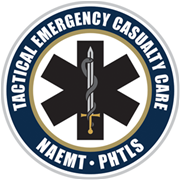 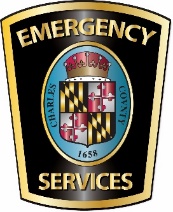 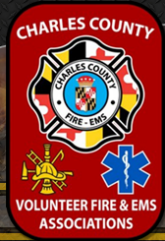 Tactical Emergency Casualty CareResponse to and care for a patient in a civilian tactical environmentTopics covered include:Three phases of tactical care and integrates parallel EMS nomenclature Hemorrhage control including immediate action drills for tourniquet application throughout the courseComplete coverage of the MARCH assessmentSurgical airway control and needle decompressionStrategies for treating wounded responders in threatening environments;Caring for pediatric patientsTechniques for dragging and carrying victims to safetyA final, mass-casualty/active shooter event simulation.Who: ALS and BLS When: December 3rd & 4th , 2022             8 am – 5 pmWhere: Charles County Mobile                Intensive Care Unit               10700 Billingsley Road               White Plains, MD 20695Space is limited.  Seats will be on a first come, first serve basis.Email kellnert@charlescountymd.gov to reserve your seat by November 3rd .Space is limited.  Seats will be on a first come, first serve basis.Email kellnert@charlescountymd.gov to reserve your seat by November 3rd .Worth 16 hours of continuing education creditsWorth 16 hours of continuing education credits